Информация о проведенных мероприятиях,
посвященных Международному женскому дню 8 мартаСогласно составленному плану в школе прошли внеклассные мероприятия по празднованию праздника, посвященные Международному женскому дню 8 марта. Подготовка к празднику началась в первых числах марта, так учащимися начального звена был оформлен стенд «Подари улыбку маме» в своих работах ребята отражали красоту видения мира, доброту мамы, любимые занятия мамы и бабушки, рисунки получились яркими, красочными несли в себе хорошее настроение детей.С 1-11 кассы прошли единые классные часы, посвящённые празднику 8 Марта, подготовленные классными руководителями. Классные часы  прошли  интересно ребята рассказали историю возникновения  Международного праздника  8 марта. Рассказывали стихотворения ,пели песни ,говорили теплые слова благодарности своим мамам и учителям.Классными руководителями для учащихся начального звена было подготовлено праздничное мероприятие  для мам и бабушек учащихся, ребята так же подготовили поздравительные номера и подарили открытки своим родным, которые были изготовлены учащимися на уроках трудового обучения. Мероприятия были позитивными , подарили много хороших моментов мамам и бабушкам.В преддверии праздника 7 марта в ОСШ№1 состоялся праздничный концерт, посвященный Международному женскому Дню 8 марта. Поздравления, песни, танцы, стихи и шуточные сценки звучали для работников и гостей школы. Этот день был согрет лучами солнца, женскими улыбками, украшен россыпью цветов. Все номера были посвящены женщинам, любви и весне! Не смолкали бурные аплодисменты, которые дарили зрителям участники концерта.                                 Праздничный концерт получился очень интересным, ярким и незабываемым.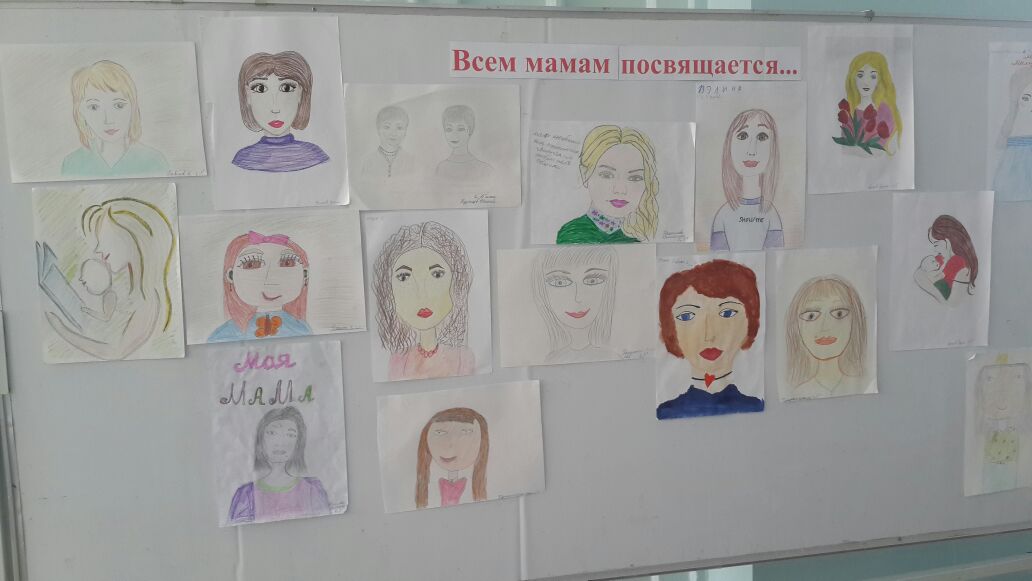 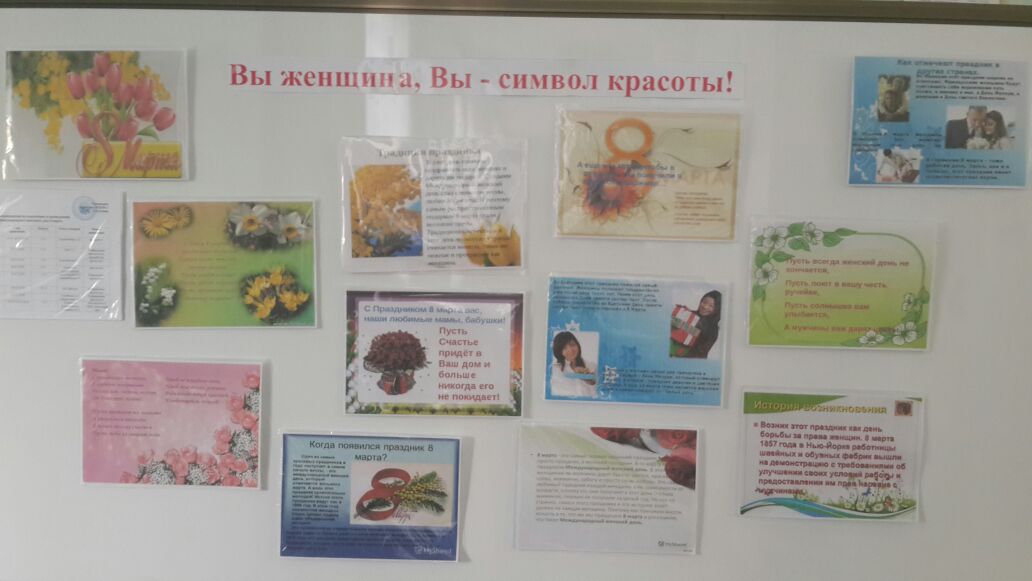 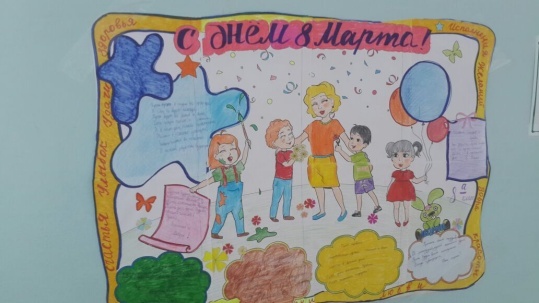 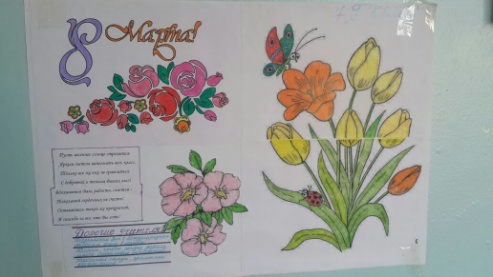 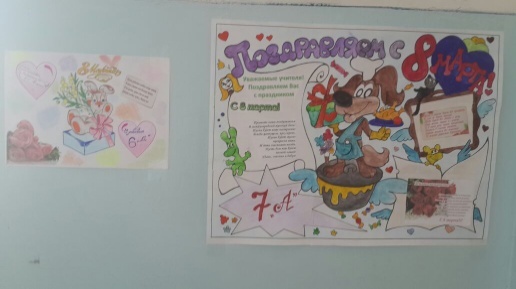 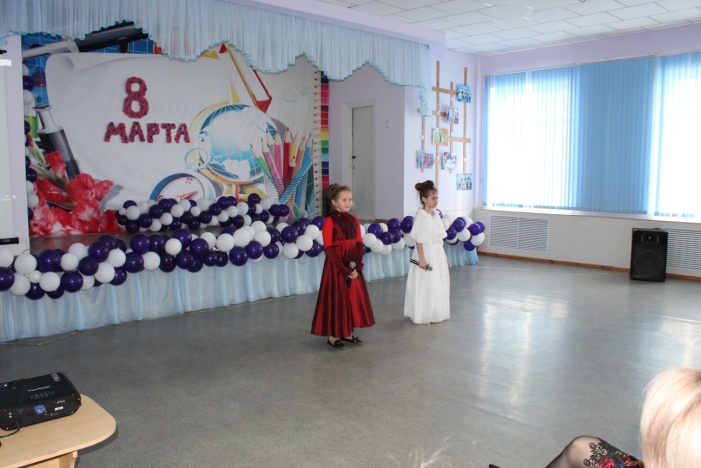 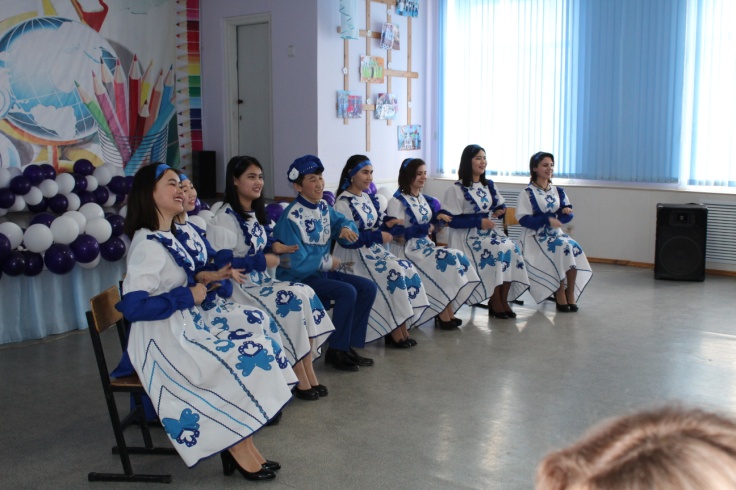 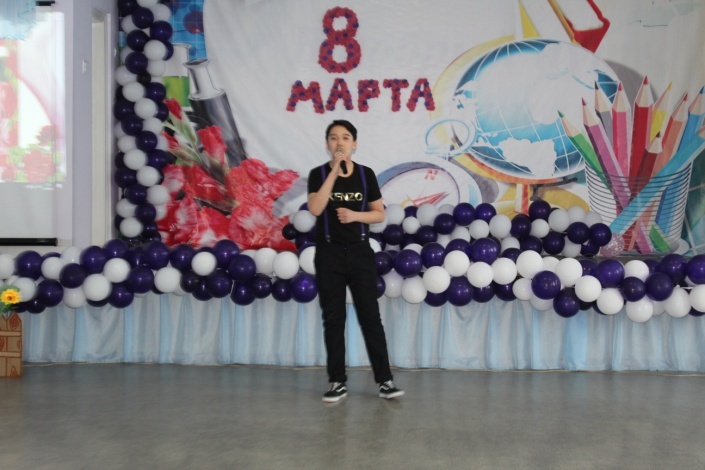 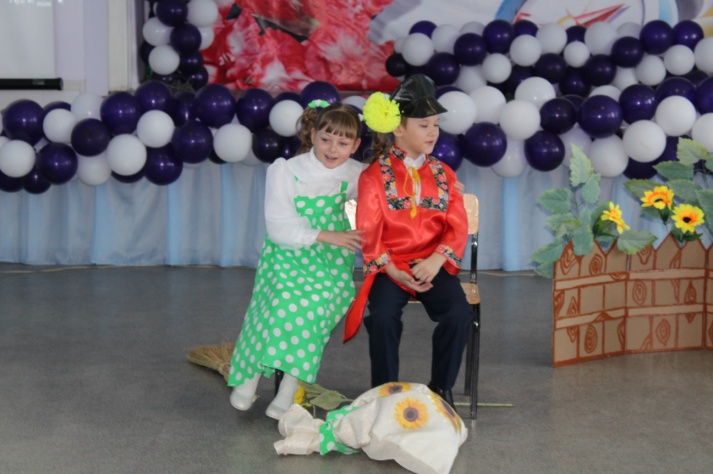 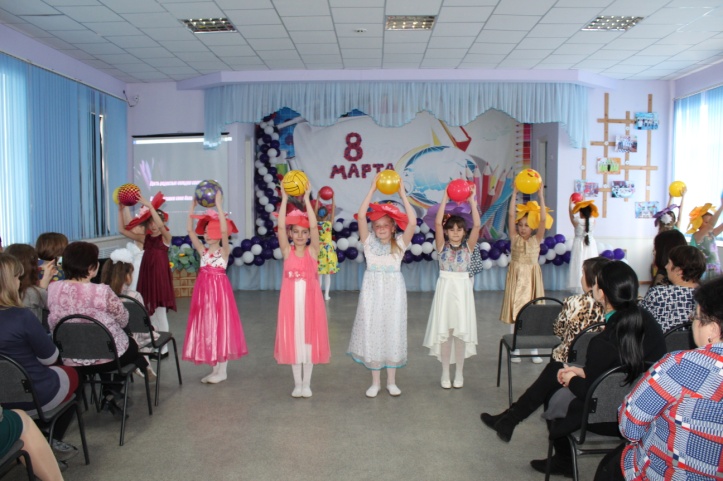 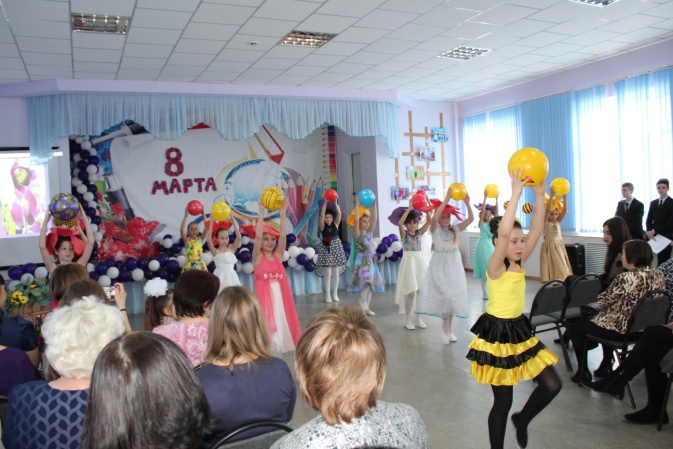 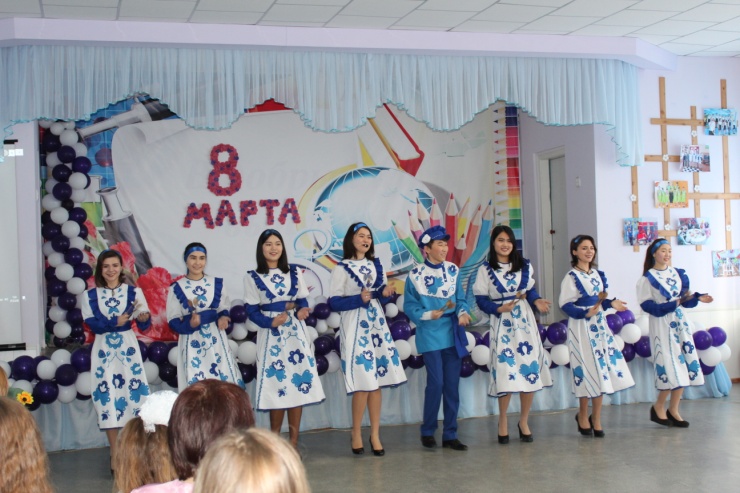 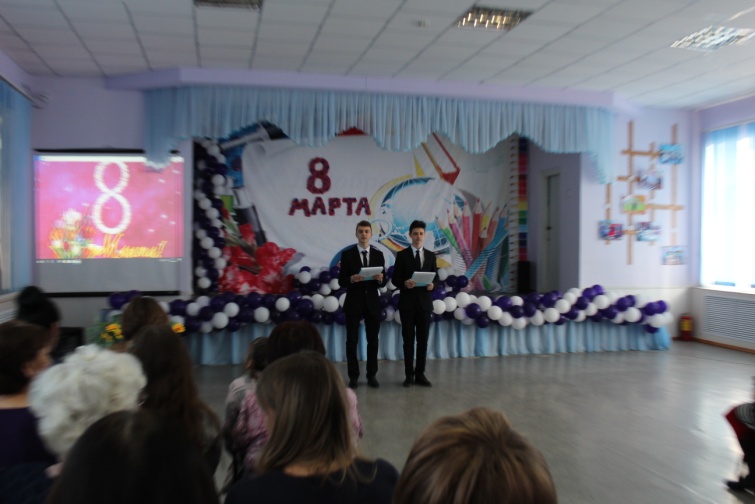 